Anexa 1la Nota privind crearea rețelei de resurse educaționale deschiseFișa de identificare REDNume/prenume autor: SABĂU Laura-StancaDenumirea resursei educaționale propuse: Use of English – Passive VoiceTema/scurtă descriere:Fișa de lucru abordează problema gramaticală Passive Voice, urmărind toate momentele lecției. Activitățile propuse cuprind audierea unui cântec și completarea versurilor lipsă, citirea unui text și identificarea construcțiilor gramaticale Passive Voice, precum și integrarea în text a verbelor la timpul și forma corectă. Pe lângă dobândirea de noi cunoștințe de gramatică, elevii intră în contact și cu informații despre personalități din diferite arii ale societății, care au îndeplinit la un moment dat al vieții lor și rolul de educatori. Aceste activității vor fi completate cu exercițiile gramaticale din manual și, optional, cu fișe suplimentare de lucru.Scopul materialului propus:didactic (de utilizat la clasă/cu elevii)	         x	pentru elev (de utilizat de către elevi)de documentare pentru cadre didacticealtele …………………………………………………….Nivel de învățământ/clasa: B1+ / clasa a IX-aAria curriculară/disciplina: Limbă și comunicare / Limba englezăMaterial extracurricular:Competențe vizate: oferirea unui model de predare pentru o oră de limba englezăoferirea unor modele de activități de realizat în cadrul unei ore de predare a elemetelor de gramaticăPASSIVE VOICELevel: B2 level Materials:  1. Song gap-fill worksheet 	         2. Erin Gruwell’s story          3. Famous teachers gap-fill worksheet Specific competences (by the end of the lesson students will be able):to share ideas and participate in a classroom discussionto practise the grammar acquiredto use the newly acquired grammar in different contexts Lesson Aims: 1. to introduce new grammar2. to practice new grammar in context3. to reinforce the grammar acquiredProcedure: Warm–up.1. T tells Ss that they are going to listen to a song (Selena Gomez, Love you like a love song). 2. T hands Ss the gapped lyrics of the song and asks them to fill in the gaps; then, check."Love You Like A Love Song"
Selena Gomez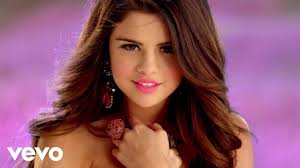 (https://www.youtube.com/watch?v=EgT_us6AsDg)It'_____________________ and done
Every beautiful thought'___________________
And I guess right now here's another one
So your melody will play on and on, with the best of 'em
You are beautiful, like a dream come alive, incredible
A centerfold miracle, lyrical
You saved my life again
And I want you to know baby

I, I love you like a love song, babyI, I love you like a love song, babyI, I love you like a love song, baby

And I keep hitting re-peat-peat-peat-peat-peat-peat

I, I love you like a love song, babyI, I love you like a love song, babyI, I love you like a love song, baby

And I keep hitting re-peat-peat-peat-peat-peat-peat

Constantly, boy, you play through my mind like a symphony
There's no way to describe what you do to me
You just do to me, what you do
And it feels like I'_______________________
I'_____________________________
I ________________________ by your destiny
You are magical, lyrical, beautiful
You are
And I want you to know, baby

I, I love you like a love song, babyI, I love you like a love song, babyI, I love you like a love song, baby
And I keep hitting re-peat-peat-peat-peat-peat-peat

I, I love you like a (love song, baby) love song, baby 
I, I love you like a (love song, baby) love song, baby
I, I love you (I love you, I love you) like a love song, baby

And I keep hitting re-peat-peat-peat-peat-peat-peat (like a love song)

No one compares
You stand alone, to every record I own
Music to my heart that's what you are
A song that goes on and on

I, I love you like a love song, baby (x3)

And I keep hitting re-peat-peat-peat-peat-peat-peat

I, I love you like a love song, baby (x3)

I love you... like a love songIntroducing PASSIVE VOICE.T writes on the board the following sentence from the song: I am hypnotized by your destiny.T asks Ss if they recognize the grammar structure of the sentence. T asks Ss who performs the actions and who suffers the effects of the action.T asks Ss to change the sentence so that your destiny is the subject: Your destiny hypnotizes me.T asks Ss what is the rule of turning Active to Passive Voice, then writes it on the board:		 Subject		  Predicate	        ObjectActive Voice: Your destiny		hypnotizes		me. 		Subject			Predicate		AgentPassive Voice:     I		        am hypnotized	    by your destiny.Practicing Passive Voice in context. T shows Ss a picture of Erin Gruwell and asks them if they know who she is. If they do not know, T asks Ss to speculate about who she could be.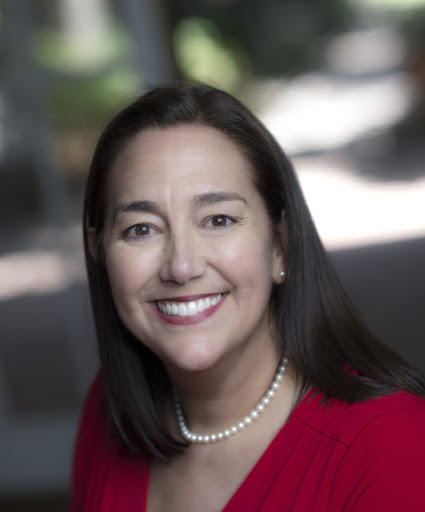 T shows Ss a picture of Hillary Swank playing Erin Gruwell in the movie Freedom writers.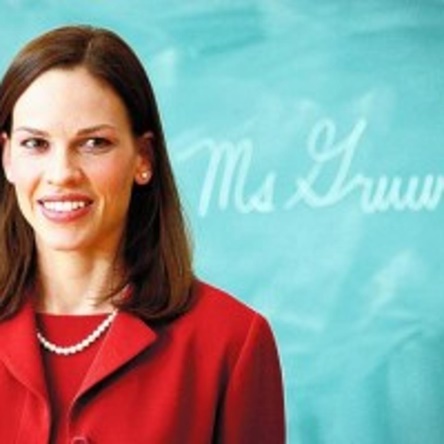 T gives Ss the story of Erin Gruwell to read, to underline the Passive forms and to identify the tenses.https://en.wikipedia.org/wiki/Erin_GruwellErin Gruwell Erin Gruwell (born August 15, 1969) is an American teacher, who is known for her unique teaching method, which led to the publication of The Freedom Writers Diary: How a Teacher and 150 Teens Used Writing to Change Themselves and the World Around Them (1999). The 2007 film Freedom Writers and upcoming PBS documentary, Freedom Writers: Stories from the Heart, are based on her story. She was an incredibly influential teacher that not only taught her students, but insured their safety at home. Her students were inspired to be successful by giving them guidance and being the role model they needed.EducationGruwell was born in California to Stephen Douglass Gruwell and Sandra Faye Alley. She graduated from Bonita High School in La Verne, California, and the University of California, Irvine, where she was awarded the Lauds and Laurels Distinguished Alumni Award. She earned her master’s degree and teaching credentials from California State University, Long Beach, where she was honored as Distinguished Alumna by the School of Education.CareerGruwell began student teaching in 1994 at Woodrow Wilson High School in Long Beach, California. She was assigned low-performing students in the school. One student, a boy named Sharaud, had recently been transferred to Wilson from a rival high school where he had allegedly threatened his teacher with a gun. A few months into the school year when a note depicting Sharaud (an African American) with extremely large lips was passed to one of her other students, Gruwell told her students that it was drawings like that which led to the Holocaust. When one of her students asked her what was the Holocaust, she was met by uncomprehending looks – none of her students had heard of it. Gruwell took the students to see Schindler’s List, bought new books out of her own pocket and invited guest speakers. After her year of student teaching, Gruwell returned to Wilson as a full teacher, this time with a class of sophomores. Her fall semester got off to a rocky start, but Gruwell persevered and reached her students by asking them to keep journals and make movies of their lives, and by relating the family feud in Romeo and Juliet to a gang war. She also had the students read books, which had been written by and about other teenagers in times of war, such as The Diary of a Young Girl, Zlata’s Diary and Night. Writing journals became a solace for many of the students, and because the journals were shared anonymously, teenagers who once refused to speak to someone of a different race became like a family. Between 1994 and 1998, a great deal of media coverage was garnered to the Freedom Writers, including appearances on Primetime Live, The View and Good Morning America.T writes on the board the Passive forms for all tenses.Reinforcing Passive Voice.T gives Ss a worksheet including short biographies of famous teachers.T asks Ss to read the biographies and fill in the gaps with the correct Passive form of the verbs given, then check. (https://mom.com/kids/250215-famous-teachers-everyone-should-know)Famous Teachers Everyone Should KnowComplete the short biographies with the correct Passive form of the following verbs:    transfer	license		train		publish		know		canonizeErin Gruwell was a ninth-grade English teacher at Long Beach’s Woodrow Wilson High. It was her unwavering dedication to her students that helped them succeed academically and express themselves through their class journals, which _________________________ in the bestselling collection of essays “The Freedom Writers Diary.”	It’s true, Apple co-founder Steve Wozniak, isn’t just a major inventor, engineer, computer programmer and noted philanthropist, but once upon a time, he was a teacher. Although he _________________________ as an educator, he volunteered after school in the 1990s to teach elementary students (like his then 5th-grade daughter, Sara) how to use computers. Mother Teresa, who _________________________ in 2016, once worked as a teacher while serving as a nun in India. She spent 17 years at Saint Mary’s High School for Girls in Calcutta (and was later made the school principal) before leaving her profession in 1948 to pursue a new path as an aid to the poor in the slums of Calcutta. Born Jorge Mario Bergoglio in Buenos Aires, Pope Francis holds the highest office of the Roman Catholic Church. Since his election in 2013, he has spent his days advocating for the less fortunate, making him a popular figure both inside and outside the church. He _________________________for his impassioned speeches, for which he most likely developed his orator’s style while teaching both literature and psychology at Immaculate Conception College and Colegio del Salvatore from 1964 to 1966.				Acclaimed British author, C.S. Lewis, was the mastermind behind novels “The Chronicles of Narnia” series. He was also, for many years, a professor of literature, working first at Magdalen College at Oxford University in 1925 before he _________________________to Cambridge University in 1954. He worked with students at Cambridge until he resigned in 1963. Nobel Prize-winning physicist Albert Einstein _________________________ as a teacher, later becoming a professor of theoretical physics in Prague, Zurich and even Berlin. After renouncing his German citizenship in 1933, the noted genius took his amazing mind to the U.S., where he worked again as a theoretical physics professor for Princeton University.	Key.1. "Love You Like A Love Song"
It's been said and done
Every beautiful thought's been already sung
And I guess right now here's another one
So your melody will play on and on, with the best of 'em
You are beautiful, like a dream come alive, incredible
A centerfold miracle, lyrical
You saved my life again
And I want you to know baby

I, I love you like a love song, baby (x3)

And I keep hitting re-peat-peat-peat-peat-peat-peat

I, I love you like a love song, baby (x3)

And I keep hitting re-peat-peat-peat-peat-peat-peat

Constantly, boy, you play through my mind like a symphony
There's no way to describe what you do to me
You just do to me, what you do
And it feels like I've been rescued
I've been set free
I am hypnotized by your destiny
You are magical, lyrical, beautiful
You are
And I want you to know, baby

I, I love you like a love song, baby (x3)
And I keep hitting re-peat-peat-peat-peat-peat-peat

I, I love you like a (love song, baby) love song, baby
I, I love you like a (love song, baby) love song, baby
I, I love you (I love you, I love you) like a love song, baby

And I keep hitting re-peat-peat-peat-peat-peat-peat (like a love song)

No one compares
You stand alone, to every record I own
Music to my heart that's what you are
A song that goes on and on

I, I love you like a love song, baby (x3)

And I keep hitting re-peat-peat-peat-peat-peat-peat

I, I love you like a love song, baby (x3)

I love you... like a love song2. Erin Gruwell Erin Gruwell (born August 15, 1969) is an American teacher, who is known for her unique teaching method, which led to the publication of The Freedom Writers Diary: How a Teacher and 150 Teens Used Writing to Change Themselves and the World Around Them (1999). The 2007 film Freedom Writers and upcoming PBS documentary, Freedom Writers: Stories from the Heart, are based on her story. She was an incredibly influential teacher that not only taught her students, but insured their safety at home. Her students were inspired to be successful by giving them guidance and being the role model they needed.EducationGruwell was born in California to Stephen Douglass Gruwell and Sandra Faye Alley. She graduated from Bonita High School in La Verne, California, and the University of California, Irvine, where she was awarded the Lauds and Laurels Distinguished Alumni Award. She earned her master’s degree and teaching credentials from California State University, Long Beach, where she was honored as Distinguished Alumna by the School of Education.CareerGruwell began student teaching in 1994 at Woodrow Wilson High School in Long Beach, California. She was assigned low-performing students in the school. One student, a boy named Sharaud, had recently been transferred to Wilson from a rival high school where he had allegedly threatened his teacher with a gun. A few months into the school year when a note depicting Sharaud (an African American) with extremely large lips was passed to one of her other students, Gruwell told her students that it was drawings like that which led to the Holocaust. When one of her students asked her what was the Holocaust, she was met by uncomprehending looks – none of her students had heard of it. Gruwell took the students to see Schindler’s List, bought new books out of her own pocket and invited guest speakers. After her year of student teaching, Gruwell returned to Wilson as a full teacher, this time with a class of sophomores. Her fall semester got off to a rocky start, but Gruwell persevered and reached her students by asking them to keep journals and make movies of their lives, and by relating the family feud in Romeo and Juliet to a gang war. She also had the students read books, which had been written by and about other teenagers in times of war, such as The Diary of a Young Girl, Zlata’s Diary and Night. Writing journals became a solace for many of the students, and because the journals were shared anonymously, teenagers who once refused to speak to someone of a different race became like a family. Between 1994 and 1998, a great deal of media coverage was garnered to the Freedom Writers, including appearances on Primetime Live, The View and Good Morning America.3. 			Famous Teachers Everyone Should KnowComplete the short biographies with the correct Passive form of the following verbs:    transfer	license		train		publish		know		canonizeErin Gruwell was a ninth-grade English teacher at Long Beach’s Woodrow Wilson High. It was her unwavering dedication to her students that helped them succeed academically and express themselves through their class journals, which were published in the bestselling collection of essays “The Freedom Writers Diary.”	It’s true, Apple co-founder Steve Wozniak, isn’t just a major inventor, engineer, computer programmer and noted philanthropist, but once upon a time, he was a teacher. Although he was not licensed as an educator, he volunteered after school in the 1990s to teach elementary students (like his then 5th-grade daughter, Sara) how to use computers. Mother Teresa, who was canonized in 2016, once worked as a teacher while serving as a nun in India. She spent 17 years at Saint Mary’s High School for Girls in Calcutta (and was later made the school principal) before leaving her profession in 1948 to pursue a new path as an aid to the poor in the slums of Calcutta. Born Jorge Mario Bergoglio in Buenos Aires, Pope Francis holds the highest office of the Roman Catholic Church. Since his election in 2013, he has spent his days advocating for the less fortunate, making him a popular figure both inside and outside the church. He is known for his impassioned speeches, for which he most likely developed his orator’s style while teaching both literature and psychology at Immaculate Conception College and Colegio del Salvatore from 1964 to 1966.				Acclaimed British author, C.S. Lewis, was the mastermind behind novels “The Chronicles of Narnia” series. He was also, for many years, a professor of literature, working first at Magdalen College at Oxford University in 1925 before he was transferred to Cambridge University in 1954. He worked with students at Cambridge until he resigned in 1963. Nobel Prize-winning physicist Albert Einstein was trained as a teacher, later becoming a professor of theoretical physics in Prague, Zurich and even Berlin. After renouncing his German citizenship in 1933, the noted genius took his amazing mind to the U.S., where he worked again as a theoretical physics professor for Princeton University.	TenseActive VoicePassive VoicePresent Tense SimpleYour destiny hypnotizes me.I am hypnotized by your destiny.Present Tense ContinuousYour destiny is hypnotizing me.I am being hypnotized by your destiny.Present Perfect SimpleYour destiny has hypnotized me.I have been hypnotized by your destiny.Past Tense SimpleYour destiny hypnotized me.I was hypnotized by your destiny.Past Tense ContinuousYour destiny was hypnotizing me.I was being hypnotized by your destiny.Past Perfect SimpleYour destiny had hypnotized me.I had been hypnotized by your destiny.Future Tense SimpleYour destiny will hypnotize me.I will be hypnotized by your destiny.Future Perfect SimpleYour destiny will have hypnotized me.I will have been hypnotized by your destiny.Modal VerbsYour destiny may hypnotize me.I may be hypnotized by your destiny.